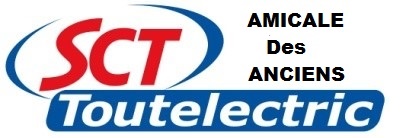         IMPORTANT : MERCI DE REMPLIR TOUTES LES CASES       Bulletin d’ADHESION  et  Carte de Membre Bienfaiteur 2024 Mr..............................................................................  Date de Naissance :.............................................Mme............................................................................Date de naissance :..............................................Adresse .....................................................................................................................................................Téléphone fixe N°…....................................................Mobile N°........................................................E mail :.............................................................................................................................................Montant de l'adhésion : 25 € (Nouveau tarif voté à l’A.G. du 27/04/2023)              			 Règlement 25 €  X …..….    =   …...........€IMPORTANT : Notre AMICALE SCT n’ayant plus de subvention a fonctionné ces dernières années  grâce aux cartes d'adhésion et aux cartes de membre bienfaiteur !Vous êtes ''Adhérents'' ou '' Non Adhérent '' vous pouvez devenir pour 2024.           MEMBRE BIENFAITEUR de L'AMICALE SCT Pour cela, il vous suffit de remplir le document ci-dessous :OUI je souhaite vous aider et je fais un don de : (Cocher la case correspondante)  10 €                        15 €                         30 €    		    Autre …... :.......................€        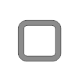 MERCI DE RETOURNER AU PLUS TÔT CE DOCUMENT (après l'avoir complété ) AINSI QUE LE CHEQUE CORRESPONDANT à :           AMICALE DES ANCIENS  DE  LA  SOCIETE COMMERCIALE TOUTELECTRIC                          chez : Anne Marie JASSIN  4 Impasse Raynal 31200 TOULOUSE                                                                          E.mail    :  contact@anciens-sct.fr   Site web :  www.anciens-sct.fr                        Nouveau : Tel  du Secrétariat : 06 18 52 21 34 Nb : Pour des raisons d'assurance et de conformité, nous sommes tenus d'avoir établi notre liste d'Adhérents au 1er janvier 2024.       Pour vous aider à passer les fêtes :  LES CHÈQUES  NE SERONT PRÉSENTÉS  A  L'ENCAISSEMENT        QU'APRÉS  LE 10 JANVIER 2024     Vous êtes adhérents à notre Mutuelle de groupe MUTAERO :   Oui …….  Non …….					Préciser le nombre :N/B : Nous vous informons que les photos et films que nous mettons  sur le site nous sont fournis que par des adhérents à l'Amicale, A …........................... Le …....................................	   Signature des adhérents (Obligatoire)      NB : Pour participer à notre A.G., aux voyageset profiter des tarifs MUTAERO / SCT vous devezêtre obligatoirement Adhérent à l’Amicale.